ОПШТИНА РАЖАЊГРАЂАНСКИ ВОДИЧ КРОЗ  НАЦРТ ОДЛУКЕ О БУЏЕТУ  ЗА 2020. ГОДИНУ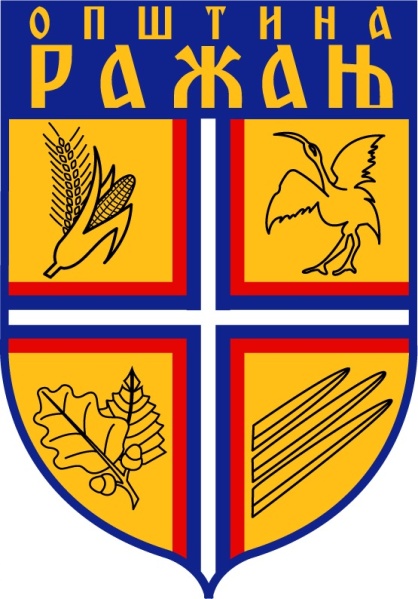 Октобар   2019I УВОД:Основна сврха овог документа је да вам пружимо најважније информације о планираном буџету за 2020. годину, као и околностима и одлукама којима смо се водили приликом његовог сасатвљања.С обзиром да се приходи убирају делом од опорезивања грађана, наша је обавеза да њиме располажемо у интересу грађана и да на разумљив начин презентујемо структуру буџета.Овај документ је намењен свим грађанима који желе да се ближе обавесте о плановима локалне самоуправе којима се дефинише прикупљање и трошење новца и да прате реализацију постављених циљева.Овај документ је настао као потреба да се обезбеди веће укључивање јавности у буџетирању и представља једну од активности предвиђених антикорупцијским планом у оквиру области 16. Јачање механизма грађанског надзора и контроле у процесу планирања и реализације буџета ЈЛС, циља 16.1  и мере 16.1.4-која се односи на израду Грађанског водича кроз буџет ЈЛС:Буџет општине Ражањ је правни документ, доноси се у облику одлуке,  утврђује план прихода и примања и расхода и издатака општине за годину дана. У идеалном случају приходи и примања и расходи и издаци се налазе у равнотежи, што значи да општина троши онолико колико заради. У случају да су расходи и издаци већи од прихода и примања, буџет је у дефициту,у супротном је у суфициту.Из општинског буџета се током године плаћају све обавезе локалне самоуправеИсто тако се у буџету сливају приходи из којих се подмирује те обавезеПредседник општине и локална управа спроводе политику општине а буџет је основ за спровођење те политике.Приликом дефинисања буџета  они морају да се воде законским прописима, стратешким приоритетима развоја и другим елементима као што је приказано на слици 1.Слика 1: Процес припреме буџетаГoдишњи циклус зaпoчињe извештајем о учинку остварених циљева дефинисаних за поједине програме и програмске активности и врши се оцена о успеху постигнутог у претходном периоду: врши се aнaлиза спроведених мера, пoтрoшњe и постигнутих циљeвa у прeтхoднoj гoдини. Рaзмaтрaју сe нове мере којима би се побољшало спровођење пoлитикa у случају да сe нe oствaруjу утврђени циљевиДоноси се план за увођење родно одговорног буџетирања,одређују се програмске активности код којих се постављају родно опредељени циљеви. На основу упутства Министарства финансија израђују се инструкције за припрему буџета, према инструкцијама буџетски корисници припремају своје финансијске планове (за три године) и достављају предлоге истих Одељењу за привреду и финансије општине Ражањ Затим буџетски корисници и Одељење за привреду и финансије воде преговоре и усаглашавају се око коначног износа средстава који ће буџетски корисници имати на располагању у наредној години. Одељење за привреду и финансије припрема Нацрт Одлуке о буџету и доставља га општинском већу  на разматрање и усвајање.  Потом Општинско веће усваја предлог Одлуке о буџету и шаље га скупштини на разматрање и усвајање. Одборници имају право да подносе амандмане на предлог буџета и на тај начин утичу на расподелу новца у буџету и сврху његовог трошења. Скупштина општине усваја буџeт до 20. децембра текуће године и он се примењује од 1. јануара наредне године. Како настаје буџет општине:Трошкови из групе конта 41-Расходи за запослене планирани су према Упутству Министарства финансија за израду буџета локалних власти за 2020.годину са пројекцијама за 2021. и 2022.годину. Маса средстава за плате остала је на истом нивоу  у односу на 2019.годину. Даље, трошкови из групе конта 42-Коришћење роба и услуга и 45-Субвенције, реално су планирани, нарочито за извршавање расхода на име сталних трошкова (421-Стални трошкови), а у оквиру субвенција, подразумевало се рационално коришћење средстава и њихових намена. Субвенције су на истом нивоу као и прошле године (4.400.000 динара), а већим делом су усмерене за развој и унапређење пољопривреде (77% укупно опредељених средстава за субвенције опредељено је за пољопривреду-3.400.000 динара, 23% је опредељено за субвенцинисање ЈП „Комуналац“ за покриће трошкова водоснабдевања-1.000.000 динара).У оквиру групе конта 48-Остали расходи, трошкови су планирани у складу са рестриктивном политиком, која се спроводи у циљу одрживог нивоа дефицита.II ПРИХОДИ БУЏЕТАУкупни јавни приходи општине Ражањ износе 277.060.000 динара. Буџетски приходи општине Ражањ за 2020.годину износе 276.460.000 динара, 600.000 јесу сопствени и остали приходи буџетских корисника..Структуру буџетских прихода у  2020.  години чине следећи приходи:Порески приходи -69.190.000 динара (25,03% укупних прихода буџета)- остварују се по основу пореза на зараде, пореза на имовину,порезе на добра и услуге и друге порезеНепорески приходи – 7.270.000 динара (2,56% укупних прихода буџета)-приходи који се убирају за коришћење јавних добара, за пружање одређених јавних услуга, приходи који се остварују због употребе јавне имовине и сл.Донације- нису планиране као приходи у 2020.годиниТрансфери од Р. Србије 200.000.000 динара (72,34% укупних прихода буџета )-Подразумевају пренос новца од нивоа Републике Србије општинском нивоу властиПренета средства из ранијих година опредељена су у износу од 28 милиона динара и користе се углавном за капиталне пројекте. То је вишак прихода који није утрошен у претходним годинама и намењен је потрошњи у 2020.години.Накнадно ће се утврдити реални вишкови почетком 2020.године и извршити њихова расподела у буџету намењена капиталном улагању те се позивају грађани да дају своје предлоге сагласно постављеним стратегијама,општим приоритетима за улагање у нове капиталне пројекте.Слика 2. Графички приказ структуре прихода буџетаУкупно планирани јавни приходи у 2020. години у општини Ражањ су мањи у односу на приходе планиране у 2019. години по последњем  ребалансу за 13.351.000 динара (4,8%).  Разлика се јавља због средстава која су укључена у буџет општине Ражањ за 2019.годину по основу суфинансирања одобреног од стране виших државних органа за различите пројекте, што се одразило и на повећање оквира буџетских средстава.Слика 3: Шта се променило у односу на 2019.годинуIII НА ШТА СЕ ТРОШИ НОВАЦ?Слика 4Расходи за запослене представљају све трошкове за запослене, како у Општинској управи тако и код буџетских корисника-Председника општине, Скупштине општине, Предшколске установе,Туристичке организације и Дома културе (зараде, социјални доприноси и порези на зараде, јубиларне награде, накнаде за путне трошкове, накнаде за одлазак у пензију,новогодишње пакетиће и др.). Конкретно за плате радника одлази 63.714.000 динара (20,89% буџетских средстава). Плате радника задржане су на истом нивоу као у 2019.години.Коришћење роба и услуга обухвата сталне трошкове (банкарске провизије, трошкове комуналних услуга, трошкове осигурања,  услуге комуникација, интернета, електричне енергије и сл.), трошкове путовања, трошкове услуга по уговору(компјутерске услуге,услуге усавршавања запослених, услуге информисања, стручне услуге,трошкове репрезентације и угоститељства,трошкове медија у складу са законом о јавном информисању и др.)специјализоване услуге (услуге анализа вода, геодетске услуге, услуге мртвозорника и др.),трошкове текуће поправке и одржавања опреме и зграда, трошкове материјала (горива, канцеларијског материјала, резервних делова,алата,  материјала за одржавање хигијене  и др.)Трансфери су средства која општина пребацује другим нивоима власти за унапређење и развој здравства, социјалне заштите, образовања и чији су корисници Дом здравља у Ражњу, Центар за социјални рад Ражањ и две основне школе на територији општине Ражањ, као и школа основног музичког образовања из Алексинца која има издвојено одељење у Ражњу. Дотације су средства која се по спроведеним јавним конкурсима, према усвојеним правилницима и прописима,  на предлог комисије додељују удружењима грађана и НВО (милион динара), верским организацијама(3,5 милиона динара), спортским организацијама (6 милиона динара), удружењима у области пољопривреде (700.000) и заштите животне средине (60.000). Део дотација у износу од 60.000 динара опредељен је за финансирање редовног рада политичких странака. За рад Црвеног крста општине Ражањ, за реализацију програма рада ове установе у виду дотација опредељено је 970.000 динара.Субвенције су средства која су опредељена за финанирање разлике у економској цени воде и цене воде које ЈКП „Комуналац“ фактурише грађанима за утрошену количину воде (милион динара). Део субвенција опредељен је за развој и унапрђење пољопривреде у износу од 3.400.000, за субвенционисање набавке пољопривредне опреме, механизације и набавку садног материјала.Остали расходи односе се на расходе за таксе, накнаде штете,порезе ночване казне и пенале.Трошкови социјалне заштите односе се на трошкове исплата социјалне помоћи за различите категорије становништва и. за пружање дневних услуга у заједници старим лицима и особама са инвалидитетом.Буџетска резерва представља новац који се користи за непланиране сврхе и у сврхе за које се у току године покаже да су неопходна додатна новчана средстваКапитални расходи су трошкови за основна средства (зграде и грађевинске објекте, машине и опрему,земљиште и слично) која су у власништву општине.Слика 5: Структура расхода и издатака у 2020.години и поређење са расходима у 2019.години.	(у 000)Највеће одступање јавља се код капиталних издатака. Овде ће се извршити корекција накнадном расподелом вишкова из ранијих година током 2020.године и опредељивањем ових средстава за капиталне издатке, као и привлачењем додатних средстава од донатора и других нивоа власти која нису предвиђена Одлуком о буџету. У вези са тим позивају се заинтересоване стране на територији општине Ражањ да дају своје предлоге, мишљења и сугестије везане за капитална улагања, а које ће се узети у разматрање приликом одлучивања о расподели нераспоређених вишкова из ранијих година.КАПИТАЛНИ ИЗДАЦИ:Реконструкција система јавног осветљења на територији општине Ражањ -28 милиона динара је опредељено за 2020.годинуОпштина Ражањ не планира да се додатно задужује у 2020. годиниIV ПРОГРАМСКО ТРОШЕЊЕБуџет општине Ражањ је програмски буџет, што значи да је новац намењен за програме који доприносе испуњавању стратешких циљева развоја општине Ражањ. Највећи део средстава опредељен је за функционисање локалне самоуправе, а колико је процентуално учешће по осталим програмима дато је у табеларном прегледу (слика 6). Слика 6: Табеларни преглед расхода по програмимаЗа ПРОГРАМ 5 уведено је родно буџетирање, у смислу да је одређен Циљ-Стварање услова за развој и унапређење пољопривредне производње, а главни индикатор, Број корисника субвенција намењених пољопривреди посматра се посебно за жене, посебно за мушкарце. Одређено је да у 2019. години, субвенције користе 60 мушкараца и 20 жена, а да се тај однос промени у 2020. години када ће учешће жена бити 25, а мушкараца да остане на истом нивоу од 60, као што се очекује да ће да буде и у 2021. години и  2022. ГодиниЗа програм 11 –Социјална и дечија заштита, ПА: 0901-0003- Дневне услуге у заједници извршено је такође родно буџетирање. Постављен је циљ унапређења доступности и ефикасности дневних услуга у заједници за старе особе и особе са инвалидитетом, а индикатор се мери бројем корисника услуга, посебно за услуге које су пружене женама а посебно мушкарцима.Планом за 2020.годину услугу би требало да приме 60 жена и 30 мушкараца.Реално је очекивати  остварење планираног буџета  Општине Ражањ за 2020. годину  у проценту  изнад 95%.Oпштина Ражањ  се захваљује својим грађанима који су издвојили време и прочитали овај документ. Позивамо све грађане да се укључе у буџетске процесе и допринесу транспарентнијем раду јавне управе у будућности.Своје предлоге, сугестије, критике, идеје могу да доставе електронски, путем маила   budzetrazanj@gmail.com  или у писаној форми на адресу Општине Ражањ, Трг Светог Саве бр.33, 37215 Ражањ са назнаком „Предлози и сугестије за израду буџета за 2020.годину“Назив програмаПлан за 2020% учешће у укупним расходима и издацимаПрограм 1.Урбанизам и просторно планирање260.0000,08Програм 2. комуналне делатности46.680.00015,3Програм 4. Развој туризма3.102.0001,01Програм 5. Развој пољопривреде6.300.0002,06Програм 6. Заштита животне средине3.040.0001Програм 7. Путна инфраструктура34.800.00011,4Програм 8.  Предшколско васпитање28.376.0009,3Програм 9. Основно образовање41.870.00013,7Програм 11. Социјална и дечија заштита17.510.0005,73Програм 12. Примарна здравствена заштита13.265.0004,34Програм 13. Развој културе11.155.0003,65Програм 14. Развој спорта и омладине6.435.0002,11Програм 15. Локална самоуправа82.587.00027,07Програм 16. Политички систем локалне самоуправе9.680.0003,17Укупно 305.060.000100